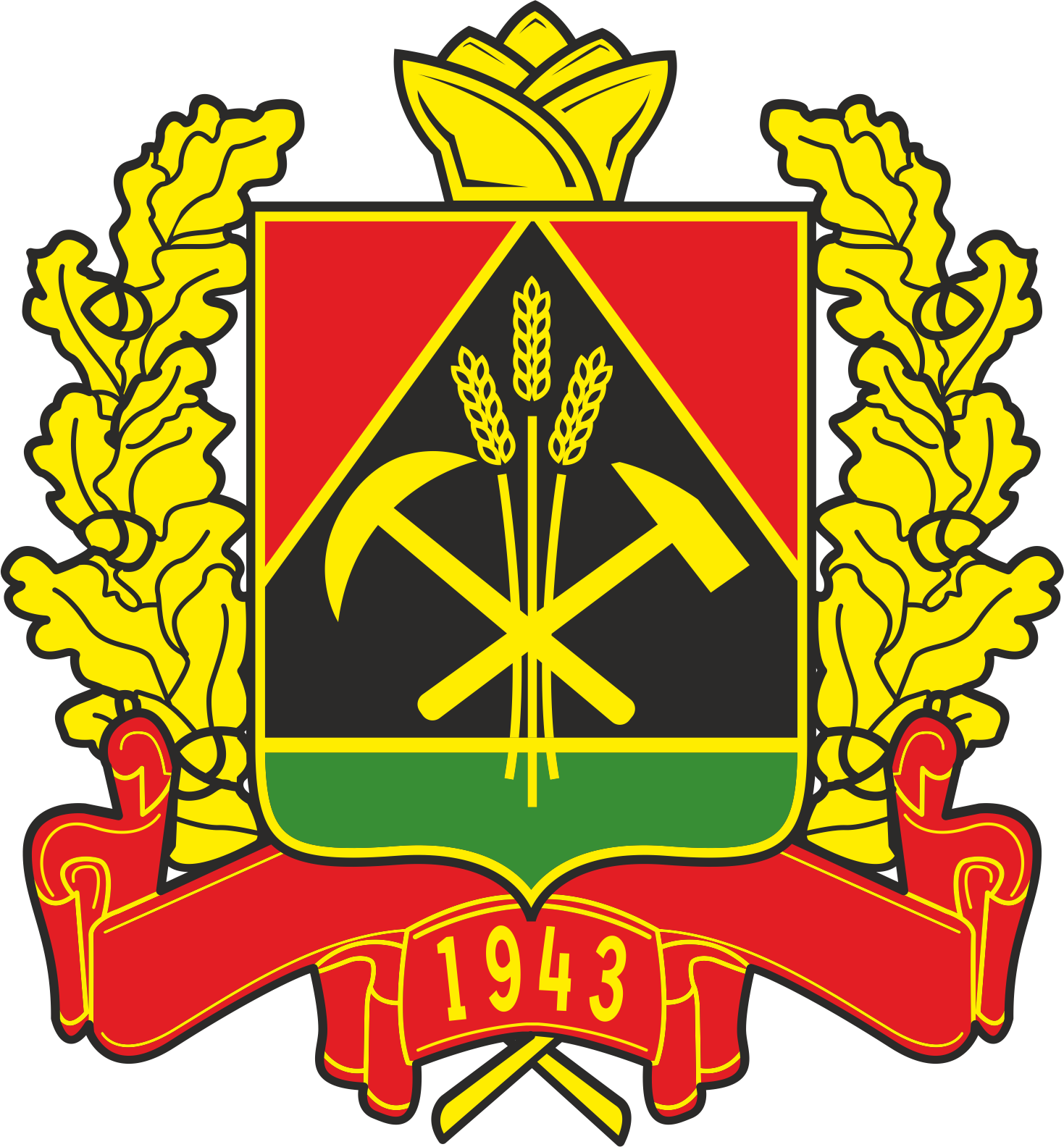 ДЕПАРТАМЕНТ СОЦИАЛЬНОЙ ЗАЩИТЫ НАСЕЛЕНИЯКЕМЕРОВСКОЙ ОБЛАСТИПРИКАЗОт «14» февраля 2019 г.  № 30О внесении изменений в приказ департамента социальной защиты населения Кемеровской области от 26.11.2014 № 178 «Об утверждении нормативов штатной численности организаций социального обслуживания Кемеровской области, осуществляющих стационарное социальное обслуживание»П р и к а з ы в а ю:1. Внести в приказ департамента социальной защиты населения Кемеровской области от 26.11.2014 № 178 «Об утверждении нормативов штатной численности организаций социального обслуживания Кемеровской области, осуществляющих стационарное социальное обслуживание» 
(в редакции приказов департамента социальной защиты населения Кемеровской области от 25.12.2014 № 203, от 25.08.2017 № 86, от 14.09.2018 № 98) следующие изменения:1.1. В нормативах штатной численности организаций социального обслуживания Кемеровской области (дома-интернаты для престарелых и инвалидов, специальные дома-интернаты для престарелых и инвалидов, психоневрологические интернаты), осуществляющих стационарное социальное обслуживание, являющихся приложением № 1 к приказу:1.1.1. Дополнить разделами следующего содержания:«».1.1.2. Примечание изложить в следующей редакции:«По ходатайству руководителя организации с обоснованием и ожидаемым результатом на основании письма департамента социальной защиты населения Кемеровской области в штатное расписание организации могут вводиться должности, не предусмотренные настоящим приложением (либо сверх предусмотренных нормативов) за счет других должностей в случаях, когда условия и объем работы требуют введения таких должностей.».1.1.3. Сноску «<*>» дополнить абзацем следующего содержания:«При наличии двух отделений организации, имеющих разное местонахождение, для должности заместителя директора по общим вопросам дополнительно устанавливается 1 шт. ед.».1.2. В нормативах штатной численности организаций социального обслуживания Кемеровской области (детские дома-интернаты для умственно-отсталых детей), осуществляющих стационарное социальное обслуживание, являющихся приложением № 2 к приказу:1.2.1. Дополнить строкой 95 следующего содержания:«».1.2.2. Примечание изложить в следующей редакции:«По ходатайству руководителя организации с обоснованием и ожидаемым результатом на основании письма департамента социальной защиты населения Кемеровской области в штатное расписание организации могут вводиться должности, не предусмотренные настоящим приложением (либо сверх предусмотренных нормативов) за счет других должностей в случаях, когда условия и объем работы требуют введения таких должностей.».1.3. В нормативах штатной численности организаций социального обслуживания Кемеровской области (дома милосердия), осуществляющих стационарное социальное обслуживание, являющихся приложением № 3 
к приказу:1.3.1. Дополнить разделами следующего содержания:«».1.3.2. Примечание изложить в следующей редакции:«По ходатайству руководителя организации с обоснованием и ожидаемым результатом на основании письма департамента социальной защиты населения Кемеровской области в штатное расписание организации могут вводиться должности, не предусмотренные настоящим приложением (либо сверх предусмотренных нормативов) за счет других должностей в случаях, когда условия и объем работы требуют введения таких должностей.».2. Отделу информационных технологий и защиты информации обеспечить размещение настоящего приказа на сайте «Электронный бюллетень Коллегии Администрации Кемеровской области» и на официальном сайте департамента социальной защиты населения Кемеровской области.3. Контроль за исполнением настоящего приказа оставляю за собой.4. Настоящий приказ распространяется на правоотношения, возникшие с 01.01.2019.И.о. начальника департамента                                                          А.С.БочанцевПрочий персоналПрочий персоналПрочий персоналПрочий персоналПрочий персоналПрочий персонал64.Сиделка1,0 на 8 коек1,0 на 8 коек1,0 на 8 коекОтделение сопровождаемого проживанияОтделение сопровождаемого проживанияОтделение сопровождаемого проживанияОтделение сопровождаемого проживанияОтделение сопровождаемого проживанияОтделение сопровождаемого проживания65.Заведующий отделением1166.Социальный работникДолжность вводится из расчета 1 шт. ед. на 10 человек, но не менее 1 шт. ед. на отделениеДолжность вводится из расчета 1 шт. ед. на 10 человек, но не менее 1 шт. ед. на отделение67.СиделкаДолжность вводится из расчета 1 шт. ед. на 8 коек в отделенииДолжность вводится из расчета 1 шт. ед. на 8 коек в отделенииОбслуживание и содержание зданийОбслуживание и содержание зданийОбслуживание и содержание зданийОбслуживание и содержание зданийОбслуживание и содержание зданийОбслуживание и содержание зданий68.Уборщик служебных помещенийУборщик служебных помещенийУстанавливается из расчета 1 шт. ед. на         500 кв. м. убираемой площади (включая пол, окна, панели и т.п.), но не менее           1 шт. ед. на отделение при наличии двух отделений организации, имеющих разное местонахождение69.ДиспетчерДиспетчер5  95.Сиделка1,0 на 5 коекПрочий персоналПрочий персоналПрочий персонал58.Сиделка1,0 на 8 коекОтделение сопровождаемого проживанияОтделение сопровождаемого проживанияОтделение сопровождаемого проживания59.Заведующий отделением160.Социальный работникДолжность вводится из расчета 1 шт. ед. на 10 человек, но не менее 1 шт. ед. на отделение61.СиделкаДолжность вводится из расчета 1 шт. ед. на 8 коек в отделенииОбслуживание и содержание зданийОбслуживание и содержание зданийОбслуживание и содержание зданий62.Уборщик служебных помещенийУстанавливается из расчета 1 шт. ед. на 500 кв. м. убираемой площади (включая пол, окна, панели и т.п.), но не менее 1 шт. ед. на отделение при наличии двух отделений организации, имеющих разное местонахождение63.Диспетчер55